Witajcie Kochani. Pisanki już zrobione. Na pewno!!! Suuuper. Dzisiaj czas na koszyczek wielkanocny, dowiecie się, co do niego wkładamy i co te produkty symbolizują. Gotowi!! Zaczynamy.1.”Koszyczek wielkanocny”-  obejrzyj film edukacyjnyhttps://www.youtube.com/watch?v=2QFsBBH6qDoPopatrzcie na obrazek i wymieńcie produkty, które wkładamy do koszyczka wielkanocnego.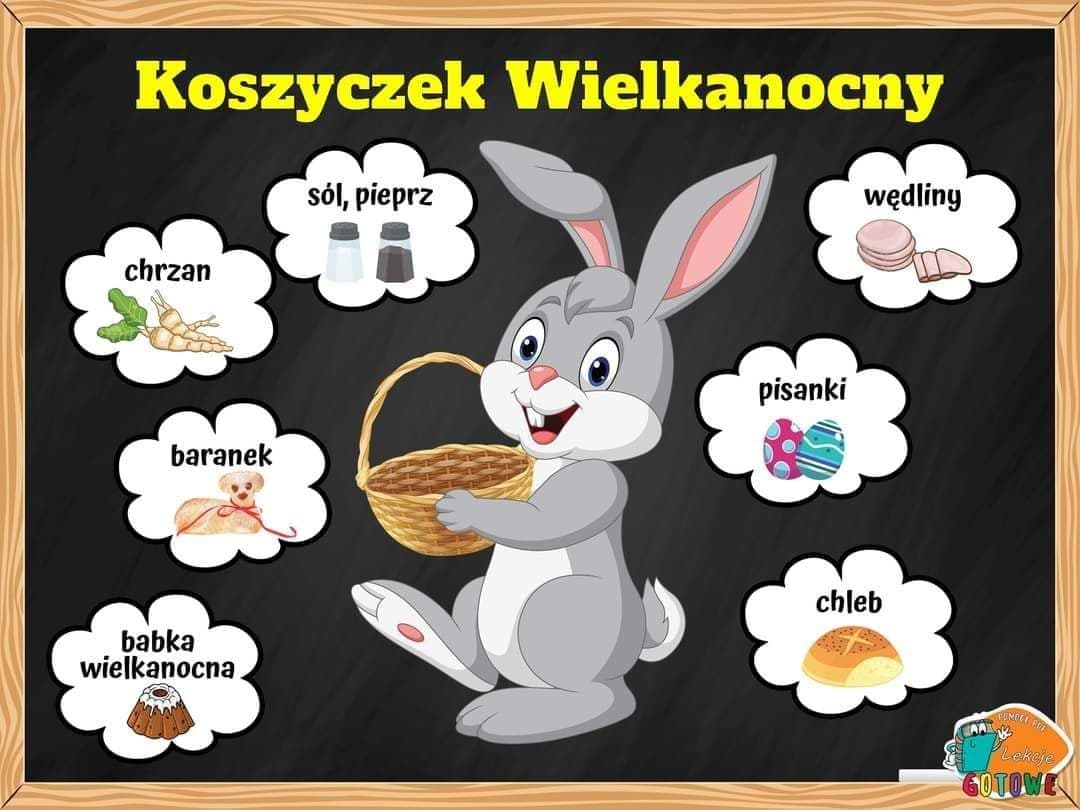 Mamy dla was kolejne zadanie. Podzielcie na sylaby nazwy produktów, które wkładamy do koszyczka. Na pewno potraficie.https://wordwall.net/pl/resource/1282365/podziel-na-sylaby-wielkanocny-koszyk6- latki mogą zmierzyć się z trudniejszym zadaniem. Postarajcie się przeczytać wielkanocne wyrazy.https://wordwall.net/pl/resource/1269282/polski/czytanie-wielkanocnych-wyraz%c3%b3w2. „Zając długie uszy ma”- zabawa ruchowa przy piosencehttps://www.youtube.com/watch?v=fZ9gKoZl9ws3. „Wielkanocne kodowanie”- zagraj w grę onlinehttps://view.genial.ly/5e8ec84d602d4b0e262bf58c/presentation-gdzie-jest-pisanka4. „Taniec kurcząt” Modesta Musorgskiego- wysłuchaj utworu muzycznego, jesteś małym kurczakiem, spróbuj wymyślić swój taniec.https://www.youtube.com/watch?v=e2ziz9Z6G845. „Eksperyment z jajem”- wykonaj prosty eksperymenthttps://www.youtube.com/watch?v=rjeG_CQLLmg6. Karta pracy:  6-latki: str. 68